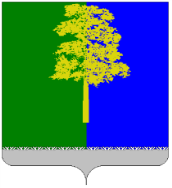 Муниципальное образование Кондинский районХанты-Мансийского автономного округа - ЮгрыАДМИНИСТРАЦИЯ КОНДИНСКОГО РАЙОНАУПРАВЛЕНИЕ  ОБРАЗОВАНИЯПРИКАЗ          от «25» марта 2019 года                                                                                                    № 176    пгт. МеждуреченскийО проведении творческого конкурса по английскому и немецкому языкам «В центре внимания» 	Во исполнение плана работы районного методического объединения учителей иностранных языков на 2018-2019 учебный год, с целью повышения интереса учащихся к изучению иностранных языков приказываю:Провести в период с 22 по 29 апреля 2019 года для учащихся 2-11 классов заочный творческий конкурс по английскому и немецкому языкам «В центре внимания» (далее - конкурс).Утвердить положение о конкурсе (Приложение).Рекомендовать руководителям общеобразовательных учреждений:Организовать участие обучающихся 2-11 классов в конкурсе.Назначить ответственного за организацию и проведение конкурса.В срок до 19 апреля 2019 года направить заявки от образовательной организации по предложенной форме на электронный адрес mmc319konda@yandex.ru . Контроль за исполнением настоящего приказа оставляю за собой.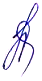 Начальник управления образования                                                                   Н.И. СусловаПриложение к приказу управления образования администрации Кондинского района                                                                                                                                                          от  25.03.2019 № 176Положениео творческом конкурсе по английскому и немецкому языкам «В центре внимания» Общие положения Настоящее положение определяет порядок организации и проведения муниципального творческого конкурса по иностранным языкам «In the Spotlight» («В центре внимания») (далее – конкурс) среди учащихся 2-11-х классов образовательных организациях Кондинского района, изучающих английский и немецкий язык.Цель конкурса: повышение интереса учащихся к изучению иностранных языков.Задачи конкурса: выявить творческих и одаренных учащихся, создать необходимые условия для их поддержки;повысить мотивацию школьников к изучению иностранных языков;совершенствовать навыки говорения на иностранном языке;формировать исполнительскую культуру и навыки публичных выступлений;активизировать творческую инициативу учащихся и педагогов. Организаторами конкурса являются районное методическое объединение учителей иностранных языков и МКУ «Центр сопровождения деятельности организаций».Участники конкурсаУчащиеся 2–11 классов образовательных организаций Кондинского района, изучающих английский и немецкий язык (далее – участник).Возможно индивидуальное, парное и групповое (не более 7-8 учащихся) участие.Участников конкурса определяет учитель-предметник, заполняет индивидуальную заявку по предложенной форме (Приложение 1). Ответственный в ОУ формирует общий список участников своего образовательного учреждения на основе информации учителей иностранных языков и отправляет заявку в МКУ «Центр сопровождения деятельности организаций» по адресу mmc319konda@ya.ru в срок до 19.04.2019.Порядок и сроки проведения конкурсаКонкурс проводится заочно в период с 22 по 29 апреля 2019 года.Конкурс проводится по номинациям:«Песня»;«Поэзия»;«Проза» (монолог);«Драматизация» (диалог, инсценировка);«Озвучивание» (эпизода из фильма / мультфильма, видеоролика и т.д.)Конкурс проводится в следующих возрастных категориях:            - учащиеся 2-х – 4-х классов;            - учащиеся 5-х – 8-х классов;            - учащиеся 9-х – 11-х классов.Действующие ссылки на видеозаписи выступлений учащихся (сопроводительная записка обязательна: ФИО учащегося, ОУ, класс, номинация) направить по адресу mmc319konda@yandex.ru в срок до 22.04.2019.Видеозапись должна быть размещена на видеохостинге YouTube либо на  Яндекс.Диск, На конкурс предоставляется действующая ссылка на размещенный видеоролик.Срок подведения итогов конкурса: до 29.04.2019.Срок рассылки сертификатов и наградных материалов до 17.05.2019.Требования к конкурсным материаламУчитель-предметник несет ответственность за соблюдение требований к оформлению конкурсных материалов (п.4.2) и качество видеозаписи.Требования к конкурсным материалам:соответствие номинации (п.3.2);соблюдение временного регламента (продолжительность видео до 7 минут, видео в номинации «Драматизация» до 15 минут); оригинальное исполнение (фонограмма (минус) допускается только как музыкальное или фоновое сопровождение, учащиеся сами исполняют номер);четкий звук и видеоряд.Порядок определения и награждения победителейЖюри (Приложение 2) выполняет проверку конкурсных материалов в соответствии с критериями оценивания (Приложение 3) и определяет победителей и призеров конкурса.Победитель и призеры определяются по номинациям (п.3.2) в 3-х возрастных категориях:2 – 4-е классы5 – 8-е классы9 – 11-е классыУчастники, занявшие первое, второе и третьи места, награждаются дипломами,  участники конкурса получают сертификат участника в электронном виде.Итоги проведения конкурса будут направлены на электронные адреса образовательных учреждений и представлены на сайте «Образование Конды» http://www.konda-edu.ru/.Приложение 1Форма заявкиПриложение 2Жюри конкурсаТарасова М.В. – руководитель РМО учителей иностранных языков, учитель английского языка МБОУ Междуреченской СОШБатурина С.Ю. – учитель английского языка МКОУ Куминской СОШБотвина И.А., учитель немецкого языка МКОУ Морткинской СОШДжаджиева Н.А. – учитель английского языка МКОУ Леушинской СОШ Малюкевич С.С. – учитель английского языка МБОУ Междуреченской СОШСоколова И.В. - учитель английского языка МКОУ Морткинской СОШПриложение 3Критерии оценивания№ОУФ.И. участникаКлассНоминацияФ.И.О.учителя№КритерийСодержаниеБаллы1Фонетическое оформлениеmax.10соблюдение фонетических норм языка: произношениетемппаузыинтонация0 - 40 – 20 – 20 – 2 2Исполнительское мастерствоmax.15знание текста личностный аспект:четкость речиартистизмэмоциональностьобщая культуравладение невербальными средствами:жесты, позы, мимика0 – 30 – 30 – 30 – 20 – 20 – 23Оформление номераmax.6целостность номераиспользование атрибутики, реквизита, мультимедийного сопровождения и т.д.0 – 30 – 34Соблюдение требований к конкурсным материаламmax.6соответствие номинациисоблюдение временного регламентаоригинальность исполнениячеткость звука и видеоряда0 – 10 – 10 – 20 – 2Максимальное количество баллов: 37Максимальное количество баллов: 37Максимальное количество баллов: 37Максимальное количество баллов: 37